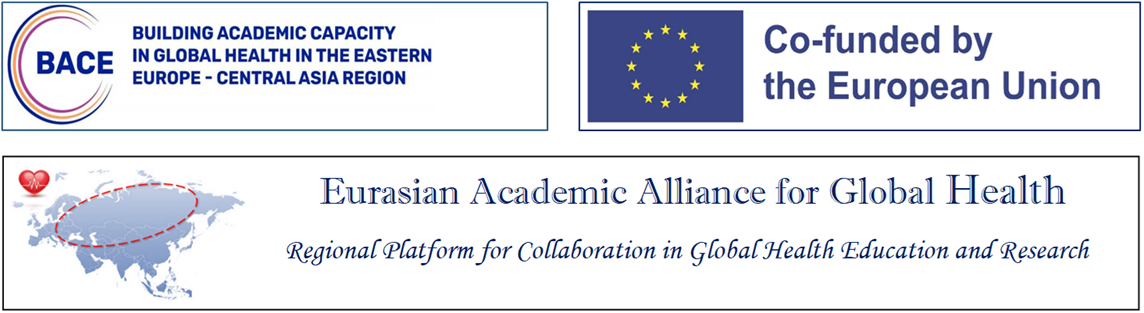 2nd Conference of theEurasian Academic Alliance for Global HealthStrengthening Health Workforce for Improving Health Security in the Eurasian RegionAlmaty, Kazakhstan April 16-17, 2024AGENDA (draft, sessions/speakers TBC) April 16, 2024April 16, 202409:00 - 09:20Opening Remarks:Aitzhanova Zhamila Nurmatovna, Member of the Board, Vice-Rector for Research and Innovation Activities, Al Farabi Kazakh National University Esmagambetova Aizhan Serikbaevna, Vice Minister of Health of the Republic of Kazakhstan, Chief State Sanitary Doctor of the Republic of Kazakhstan.Olaf Horstick. Chair of the Board, Eurasian Academic Alliance for Global HealthGeorge Shakarishvili, Executive Director, Eurasian Academic Alliance for Global Health09:20 - 09:30Overview of the agenda and objectives09:30 - 10:00Overview of the EU/Erasmus Supported Project: Building Academic Capacity in Global Health in the Eastern Europe/Central Asia Region Jamila Nabieva, University of Heidelberg10:00 - 11:00  Session 1:  University-based Training ProgramsThe European Master in Disaster Medicine (EMDM) is jointly organized by  CRIMEDIM - Center for Research and Training in Disaster Medicine, Humanitarian Aid and Global Health of Università del Piemonte Orientale (UPO) and ReGEDiM, the Research Group on Emergency and Disaster Medicine of the Vrije Universiteit Brussel (VUB). The course is aimed at all health professionals involved in the medical disaster management and humanitarian health response at local, national and international level. American University of Beirut/Humanitarian Leadership Diploma: The Humanitarian Leadership Diploma (HLD) empowers the humanitarian workforce by providing relevant knowledge and skills to address humanitarian disasters based on the identification of the key competencies needed in humanitarian settings.KIT/ Analysing Disrupted Health Systems: A residential training course offered by the Royal Tropical Institute (Netherlands) for health professionals focused on the analysis of health systems in countries affected by, or recovering from, protracted crisis, organized jointly with WHO.Q&A, moderator Prof. Bente Moen, University of Bergen11:00-11:30Break 11:30-12:15Session 2: Non-university Training ProgramsField Epidemiology Training Program (FETP) is a program established by the US Centers for Disease Control and Prevention that builds capacity in national health service agencies by training the public health workforce in field epidemiology and other public health competencies. FETPs have been established in over 90 countries.Health Emergencies in Large Populations (H.E.L.P) - a course on humanitarian assistance during disasters, armed conflicts and other complex crises, created by the International Committee of the Red Cross (ICRC) in partnership with WHO and the University of Geneva.Asia-Pacific Consortium of Veterinary Epidemiology (APCOVE)  works with country partners to strengthen their existing on-the-job training programs for veterinarians in outbreak investigation and surveillance through e-Learning modules and case studies on outbreak investigation, surveillance, data analysis, risk analysis, One Health, biosecurity, leadership and communication.Q&A, moderator Olaf Horstick, University of Heidelberg12:30-13:30 Lunch13:30 – 14:30Session 3: International Initiatives Supporting Health Workforce DevelopmentAssociation of Schools and Programs of Public HealthAssociation of Schools of Public Health in the European RegionConsortium of Universities for Global HealthQ&A: Moderator Erik Anda, UiT the Arctic University of Norway14:30 -15:30Session 4: Protecting Public Health: Case Studies of Effective and Efficient Utilization of Health Workforce in the Eurasian RegionOrganizing health workforce for emergency medical care in Ukraine in the context of challenges of peacetime and wartime emergenciesNational initiative on preventing  led contamination in women and children in GeorgiaMedical errors and prevention strategies in KazakhstanPublic Health Emergency Program of the Eastern Mediterranean Public Health NetworkQ&A: Moderator Jamila Nabieva, Heidelberg University 15:30 – 15:45Break15:45 – 16:45Session 5: Current Activities and Potential Opportunities for Building Global Health Workforce in the Eurasian RegionDoctoral program on Global Health at the Nazarbayev University, Kazakhstan Institute of Global and European Health Education, University of GeorgiaInformatics and Data Science for Health (IDASH) Fellowship - experience of implementation in Easter European and Asian RegionDeveloping a Regional Hub for Capacity Building in  Systematic ReviewsQ&A: Moderator Bente Moen Bergen University 16:45- 17:00Wrap-up: Olaf HorstickApril 17, 2024April 17, 20249:30 - 10:30 Session 6: Public Health Workforce Development in the Republic of Kazakhstan: Current Approaches and Opportunities Public health workforce strategy of RKSystem of public health education in RKHealth workers’ burnout – a new pandemic?Protecting health workers from occupational risksQ&A: Moderator 10:30 – 12:30Session 7: Board meeting of the Eurasian Academic Alliance for Global Health (by invitation only)12:30 – 13:30Lunch meeting of the Alliance’s Board